A.S. 2019/2020Appendice n.1 al PIANO EDUCATIVO INDIVIDUALIZZATO ai sensi del DECRETO DEL PRESIDENTE DEL CONSIGLIO DEI MINISTRI 8 marzo 2020, Ulteriori disposizioni attuative del decreto-legge 23 febbraio 2020, n. 6, delle circolari e della Nota MIUR n° 388 pubblicata il 17 marzo 2020 “Emergenza sanitaria da nuovo Coronavirus. Prime indicazioni operative per le attività didattiche a distanzaA seguito delle circolari e delle linee operative della Nota MIUR n° 388 pubblicata il 17 marzo 2020 “Emergenza sanitaria da nuovo Coronavirus. Prime indicazioni operative per le attività didattiche a distanza”, i docenti di sostegno unitamente ai docenti curriculari, dovranno curare l’interazione a distanza con l’alunno e forniranno supporto alle famiglie con la predisposizione di materiale didattico come previsto dal PEI. È pertanto necessario adeguare il Pei alla didattica a distanza, o meglio aggiornare ed attualizzare le attività che si svolgono in tale periodo, sino al perdurare della situazione di emergenza, specialmente durante la sospensione delle attività in presenza ma anche nella fase successiva di ripresa. In particolare i docenti di sostegno devono:rimodulare e rendere compatibile con la modalità a distanza in atto il Piano Educativo Individualizzato, mediante la suddetta Appendice n.1 che verrà allegata in duplice copia cartacea al Pei depositato agli atti alla fine del corrente anno scolastico, e con cadenza settimanale alla programmazione del team docente;è indispensabile che i docenti di sostegno si rapportino costantemente, con i docenti del consiglio di classe per creare dei momenti di condivisione e per meglio programmare l’erogazione della Didattica a Distanza affinché si chiariscano la quantità e la qualità dei compiti assegnati, i tempi e i modi per stabilire contatti con gli alunni diversamente abili e le loro famiglie, le modalità di restituzione delle attività svolte in modo da rassicurare le famiglie che si sta procedendo secondo una linea condivisa per raggiungere gli obiettivi programmati;è necessario che i docenti di sostegno tengano traccia e registrino le attività assegnate ai propri alunni all’interno della piattaforma ARGO, in particolare nella sezione didattica;attivare un canale di comunicazione costante con la famiglia e l’alunno diversamente abile;predisporre una programmazione settimanale delle attività svolte, degli obiettivi che si vuole raggiungere, delle metodologie Blended (didattica a distanza), delle modalità di verifica e valutazione;si invitano i docenti a visionare la pagina del Miur ‘L’inclusione via web’, dedicata alla didattica a distanza per gli alunni con disabilità https://www.miur.gov.it/web/guest/-/coronavirus-online-la-pagina-l-inclusione-via-web-aperta-la-sezione-dedicata-alla-didattica-a-distanza-per-gli-alunni-con-disabilita e tutte le agenzie formative (associazioni, enti formatori, webinar ecc.) necessari allo svolgimento della propria funzione docente;si ricorda che il Dirigente scolastico, la vicepreside, i referenti di plesso, l’animatore digitale ed il responsabile del sito internet sono il personale cui rivolgersi per il coordinamento della DAD. Ministero dell'Istruzione, dell'Università e della Ricerca 
Ufficio Scolastico Regionale per la SardegnaISTITUTO COMPRENSIVO DI SCUOLA DELL'INFANZIA, PRIMARIA E SECONDARIA DI I°"ALBINO BERNARDINI"  Via Sarcidano- Loc. Sa Sedda, TEL. 0784-1825972 –PEC:nuic87900t@pec.istruzione.it E-mail: nuic87900t@istruzione.it SITO WEB: http://www.icsiniscola2.gov.it Codice Fiscale: 9304342091308029 SINISCOLA (NU)Dal 09/03/2020 al 15/03/2020Dal 09/03/2020 al 15/03/2020Campo d’esperienza - disciplinaObiettiviAttività/StrumentiMetodologieVerifica e valutazioneDal ……….. al ………………….Dal ……….. al ………………….Campo d’esperienza - disciplinaObiettiviAttività/StrumentiMetodologieVerifica e valutazioneDal ……….. al ………………….Dal ……….. al ………………….Campo d’esperienza - disciplinaObiettiviAttività/StrumentiMetodologieVerifica e valutazioneDal ……….. al ………………….Dal ……….. al ………………….Campo d’esperienza - disciplinaObiettiviAttività/StrumentiMetodologieVerifica e valutazioneDal ……….. al ………………….Dal ……….. al ………………….Campo d’esperienza - disciplinaObiettiviAttività/StrumentiMetodologieVerifica e valutazioneDal ……….. al ………………….Dal ……….. al ………………….Campo d’esperienza - disciplinaObiettiviAttività/StrumentiMetodologieVerifica e valutazione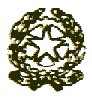 